       ҠАРАР                                                                                        РЕШЕНИЕ«19» июнь 2018й                                  № 142/35                        «19» июня 2018г    О внесении изменений в решение Совета сельского поселения Сандугачевский сельсовет муниципального района Янаульский район Республики Башкортостан № 202/39 от 22 декабря 2014г «Об утверждении квалификационных требований для замещения должностей муниципальной службы в  органах местного самоуправления сельского поселения Сандугачевский сельсовет муниципального района Янаульскийрайон Республики Башкортостан»   В соответствии с Федеральным законом от 6 октября 2003 г. N 131-ФЗ "Об общих принципах организации местного самоуправления в Российской Федерации", Законом Республики Башкортостан от 16 июля 2007 года № 453-з « О муниципальной службе в Республике Башкортостан» , и  в целях приведения нормативных правовых актов в соответствие с действующим федеральным и республиканским законодательством Совет сельского поселения Сандугачевский  сельсовет муниципального района Янаульский район Республики Башкортостан решил:Приложение к решению Совета сельского поселения Сандугачевский сельсовет муниципального района Янаульский район Республики Башкортостан № 202/39 от 22 декабря 2014г «Об утверждении квалификационных требований для замещения должностей муниципальной службы в  органах местного самоуправления сельского поселения Сандугачевский сельсовет муниципального района Янаульский район Республики Башкортостан» изложить в новой редакции:«для замещения должностей муниципальной службы в  органах местного самоуправления сельского  поселения Сандугачевский сельсовет муниципального района Янаульский район Республики Башкортостан установить следующие типовые квалификационные требования:а) по высшим должностям муниципальной службы (5-я группа):наличие высшего образования;стаж государственной и (или) муниципальной службы не менее 6 лет или стаж работы по специальности не менее 7 лет;б) по главным должностям муниципальной службы (4-я группа):наличие высшего образования;стаж государственной и (или) муниципальной службы не менее 4 лет или стаж работы по специальности не менее 5 лет;              в) по ведущим должностям муниципальной службы  (3-я группа):  наличие высшего образования; стаж государственной и (или) муниципальной службы не менее 2 лет или стаж работы по специальности не менее 4 лет;               г) по старшим должностям муниципальной службы ( 2-я группа):наличие высшего образования или среднего профессионального образования;             без предъявления требований к стажу;              д) по младшим должностям муниципальной службы(1-я группа):наличие высшего образования или среднего профессионального образования;             без предъявления требований к стажу.    2. Обнародовать данное решение на информационном стенде администрации сельского поселения Сандугачевский сельсовет муниципального района Янаульский район Республики Башкортостан, по адресу: 452812, Республика Башкортостан, Янаульский район, с. Сандугач, ул. К.Садретдинова, д.5 и разместить на  сайте  сельского поселения Сандугачевский сельсовет  муниципального района Янаульский район Республики Башкортостан по адресу: http:sp- sandugach.ru.              3. Контроль за исполнением настоящего решения возложить на постоянную комиссию Совета по социально-гуманитарным вопросам.Глава сельского поселения                                                         Т.Ш. КуснияровБАШҠОРТОСТАН РЕСПУБЛИКАҺЫЯҢАУЫЛ  РАЙОНЫ МУНИЦИПАЛЬ РАЙОНЫНЫҢ ҺАНДУFАС  АУЫЛ СОВЕТЫ АУЫЛ БИЛӘМӘҺЕСОВЕТЫ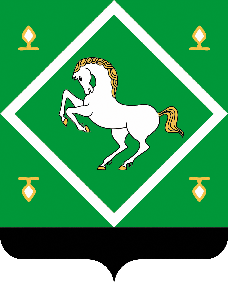 СОВЕТсельского поселения сандугачевский сельсовет МУНИЦИПАЛЬНОГО  районаЯНАУЛЬСКИЙ РАЙОН РеспубликИ Башкортостан 